							ПРОЕКТ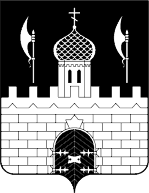 РОССИЙСКАЯ ФЕДЕРАЦИЯМОСКОВСКАЯ ОБЛАСТЬСОВЕТ ДЕПУТАТОВСЕРГИЕВО-ПОСАДСКОГО ГОРОДСКОГО ОКРУГАПОВЕСТКАДвадцать второго очередного заседанияСовета депутатов Сергиево-Посадского городского округа Московской области  1-го созыва28 мая 2020 года									14:00Основные вопросы:О внесении изменений в Решение Совета депутатов Сергиево-Посадского городского округа Московской области от 19.12.2019 № 13/02-МЗ «О бюджете Сергиево-Посадского городского округа на 2020 год и на плановый период 2021 и 2022 годов».Докладчик: начальник финансового управления администрации Сергиево-Посадского городского округа Юферова Е.Ю.Содокладчик: председатель контрольно-счетной палаты Сергиево-Посадского городского округа Демин Д.С.Содокладчик: председатель комитета по бюджету Вохменцев А.В.О предоставлении льгот отдельным категориям налогоплательщиков по уплате земельного налога.Докладчик: начальник финансового управления администрации Сергиево-Посадского городского округа Юферова Е.Ю.Содокладчик: председатель комитета по бюджету Вохменцев А.В.О внесении изменений в приложение №1 к Решению Совета депутатов Сергиево-Посадского городского округа от 07.11.2019 № 08/02-МЗ.Докладчик: начальник финансового управления администрации Сергиево-Посадского городского округа Юферова Е.Ю.Содокладчик: председатель комитета по бюджету Вохменцев А.В.О внесении изменений в Положение о порядке организации и проведения публичных слушаний в Сергиево-Посадском городском округе Московской области, утвержденное  решением Совета депутатов Сергиево-Посадского городского округа от 17.09.2020 №01/14-МЗ.Докладчик: заместитель главы администрации Сергиево-Посадского городского округа Дмитриева О.А.Содокладчик: депутат Совета депутатов Сергиево-Посадского городского округа Жидких Д.АО внесении изменений в Положение о бюджетном процессе в Сергиево-Посадском городском округе Московской области, утвержденное решением Совета депутатов Сергиево-Посадского городского округа от  14.11.2019 №09/01-МЗ.Докладчик: начальник финансового управления администрации Сергиево-Посадского городского округа Юферова Е.Ю.Содокладчик: председатель комитета по бюджету Вохменцев А.В.О внесении изменений в Положение об организации и проведении публичных слушаний по вопросам градостроительной деятельности в Сергиево-Посадском городском округе Московской области, утвержденное решением Совета депутатов Сергиево-Посадского городского округа от 27.02.2020 №17/03-МЗ.Докладчик: и.о. начальника управления градостроительной деятельности администрации Сергиево-Посадского городского округа Шалина Л.В.Содокладчик: председатель комитета по градостроительной политике и землепользованию Лагутин Т.А.О внесении изменений в Положение о порядке организации и проведения общественных обсуждений материалов по оценке воздействия на окружающую среду намечаемой хозяйственной и иной деятельности, являющейся объектом экологической экспертизы на территории Сергиево-Посадского городского округа Московской области, утвержденное Решением Совета депутатов Сергиево-Посадского городского округа от 26.03.2020  №18/07-МЗ.Докладчик: заместитель главы администрации Сергиево-Посадского городского округа Ероханова О.В.Содокладчик: председатель комитета по вопросам жилищно-коммунального хозяйства Ховрачев В.П.О внесении изменений в Прогнозный план (программу) приватизации имущества, находящегося в собственности Сергиево-Посадского городского округа Московской области на 2020 - 2022 годы, утвержденный Решением Совета депутатов Сергиево-Посадского городского округа Московской области от 26.03.2020 № 18/03-МЗ.Докладчик: заместитель главы администрации Сергиево-Посадского городского округа Мурзак О.Ю.Содокладчик: председатель комитета по бюджету Вохменцев А.В.Разное: О внесении изменений в Решение Совета депутатов Сергиево-Посадского городского округа от 27.02.2020 № 17/07 «О возмещении депутатам расходов, связанных с осуществлением их полномочий».Докладчик: депутат Совета депутатов Сергиево-Посадского городского округа Вохменцев А.В.Об утверждении плана работы Совета депутатов Сергиево-Посадского городского округа Докладчик: первый заместитель председателя Совета депутатов  Сергиево-Посадского городского округа Негурица К.В.Содокладчик: депутат Совета депутатов Сергиево-Посадского городского округа Ахромкин Д.А.Об утверждении ликвидационного баланса муниципального учреждения Контрольно-счетная комиссия муниципального образования городское поселение Богородское Сергиево-Посадского муниципального района Московской областиДокладчик: начальник финансового управления администрации Сергиево-Посадского городского округа Юферова Е.Ю.Содокладчик: председатель комитета по бюджету Вохменцев А.В.Об утверждении ликвидационного баланса муниципального учреждения Совет депутатов муниципального образования городское поселение Богородское Сергиево-Посадского муниципального района Московской областиДокладчик: начальник финансового управления администрации Сергиево-Посадского городского округа Юферова Е.Ю.Содокладчик: председатель комитета по бюджету Вохменцев А.В.Об утверждении ликвидационного баланса муниципального учреждения администрация муниципального образования сельское поселение Березняковское Сергиево-Посадского муниципального района Московской областиДокладчик: начальник финансового управления администрации Сергиево-Посадского городского округа Юферова Е.Ю.Содокладчик: председатель комитета по бюджету Вохменцев А.В.Об утверждении ликвидационного баланса муниципального учреждения Контрольный орган муниципального образования сельское поселение Березняковское Сергиево-Посадского муниципального района Московской областиДокладчик: начальник финансового управления администрации Сергиево-Посадского городского округа Юферова Е.Ю.Содокладчик: председатель комитета по бюджету Вохменцев А.В.О награждении Почётными грамотами Совета депутатов Сергиево-Посадского городского округа Докладчик: Председатель Совета депутатов Сергиево-Посадского городского округа Тихомирова Р.Г.Содокладчик: депутат Совета депутатов  Сергиево-Посадского городского округа Балакин С.А.